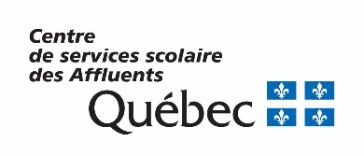 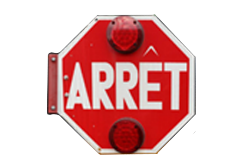 DEMANDE DES PARENTS EN MATIÈRE DE TRANSPORT SCOLAIRE	Service de l’organisation scolaire et du transportREMARQUE : Ce formulaire a été conçu afin qu’un parent puisse demander une vérification ou modification des données de 	transport de son enfant. Par conséquent, ce formulaire doit être signé par le parent.Extrait de la politique de transport scolaire du Centre de services scolaire des Affluents identifiant les élèves ayant droit au transport scolaire.5.1.1 Distance de marche : La distance de marche est la distance la plus courte entre l’accès de la cour de l’école fréquentée par l’élève et son domicile ou son lieu de garderie, en empruntant les voies carrossables, les droits de passage, ou tout autre endroit jugé sécuritaire et satisfaisant par le Centre de services scolaire.5.1.2 Droit au transport scolaire :Tous les élèves du préscolaire qui fréquentent leur école de quartier;Tous les élèves de 1re, 2e et 3e année du primaire qui fréquentent leur école de quartier et dont l’adresse de transport est à plus de 1 kilomètre de l’école qu’ils fréquentent, à l’exception de ceux qui fréquentent par choix une école différente de leur école de quartier et dont le transfert a été accepté;Tous les élèves de 4e, 5e et 6e année du primaire et du secondaire qui fréquentent leur école de quartier et dont l’adresse de transport est à plus de 1,6 kilomètre de l’école qu’ils fréquentent, à l’exception de ceux qui fréquentent par choix une école différente de leur école de quartier et dont le transfert a été accepté;5.2.1 Préscolaire et 5.2.2 Primaire : Les arrêts sont généralement situés à des intersections de rues, à une distance maximale de 300 mètres de l’adresse de transport des élèves qui y sont dirigés;5.2.3 Secondaire : Les arrêts sont généralement situés à des intersections de rues, à une distance maximale de 600 mètres de l’adresse de transport des élèves qui y sont dirigés.DONNÉES DE L’ÉLÈVE DONNÉES DE L’ÉLÈVE DONNÉES DE L’ÉLÈVE DONNÉES DE L’ÉLÈVE DONNÉES DE L’ÉLÈVE DONNÉES DE L’ÉLÈVE DONNÉES DE L’ÉLÈVE DONNÉES DE L’ÉLÈVE DONNÉES DE L’ÉLÈVE DONNÉES DE L’ÉLÈVE DONNÉES DE L’ÉLÈVE DONNÉES DE L’ÉLÈVE DONNÉES DE L’ÉLÈVE DONNÉES DE L’ÉLÈVE DONNÉES DE L’ÉLÈVE DONNÉES DE L’ÉLÈVE DONNÉES DE L’ÉLÈVE VÉRIFICATION OU MODIFICATION DÉSIRÉVÉRIFICATION OU MODIFICATION DÉSIRÉVÉRIFICATION OU MODIFICATION DÉSIRÉVÉRIFICATION OU MODIFICATION DÉSIRÉVÉRIFICATION OU MODIFICATION DÉSIRÉVÉRIFICATION OU MODIFICATION DÉSIRÉVÉRIFICATION OU MODIFICATION DÉSIRÉVÉRIFICATION OU MODIFICATION DÉSIRÉArrêt actuel :Arrêt actuel :Arrêt actuel :NomNomPrénomPrénomPrénomPrénomPrénomPrénomPrénomPrénomPrénomPrénomPrénomPrénomPrénom Vérification de distance  Vérification de distance  Vérification de distance  Vérification de distance  Vérification de distance  Vérification de distance  Vérification de distance AdresseAdresseAdresseAdresseAdresseAdresseAdresseAdresseAdresseAdresseAdresseAdresseAdresseAdresseAdresseAdresse Arrêt demandé – Spécifier : Arrêt demandé – Spécifier : Arrêt demandé – Spécifier : Arrêt demandé – Spécifier : Arrêt demandé – Spécifier : Arrêt demandé – Spécifier : Arrêt demandé – Spécifier :VilleVilleVilleVilleCode postalCode postalCode postalCode postalCode postalCode postalCode postalCode postalCode postal(     )      (     )      (     )      (     )      (     )      (     )      (     )      (     )      (     )      (     )      (     )      (     )      (     )      (     )      (     )      Téléphone résidenceTéléphone résidenceTéléphone travailTéléphone travailTéléphone travailTéléphone travailTéléphone travailTéléphone travailTéléphone travailTéléphone travailTéléphone travailTéléphone travailTéléphone travailTéléphone travailTéléphone travailRaison de la demande :      Raison de la demande :      Raison de la demande :      Raison de la demande :      Raison de la demande :      Raison de la demande :      Raison de la demande :       Père et mère     Père     Mère     Gardienne     Tuteur Père et mère     Père     Mère     Gardienne     Tuteur Père et mère     Père     Mère     Gardienne     Tuteur Père et mère     Père     Mère     Gardienne     Tuteur Père et mère     Père     Mère     Gardienne     Tuteur Père et mère     Père     Mère     Gardienne     Tuteur Père et mère     Père     Mère     Gardienne     Tuteur Père et mère     Père     Mère     Gardienne     Tuteur Père et mère     Père     Mère     Gardienne     Tuteur Père et mère     Père     Mère     Gardienne     Tuteur Père et mère     Père     Mère     Gardienne     Tuteur Père et mère     Père     Mère     Gardienne     Tuteur Père et mère     Père     Mère     Gardienne     Tuteur Père et mère     Père     Mère     Gardienne     Tuteur Père et mère     Père     Mère     Gardienne     Tuteur Père et mère     Père     Mère     Gardienne     TuteurRaison de la demande :      Raison de la demande :      Raison de la demande :      Raison de la demande :      Raison de la demande :      Raison de la demande :      Raison de la demande :      Raison de la demande :      Raison de la demande :      Raison de la demande :      Raison de la demande :      Raison de la demande :      Raison de la demande :      Raison de la demande :      École fréquentéeÉcole fréquentéeÉcole fréquentéeÉcole fréquentéeÉcole fréquentéeÉcole fréquentéeÉcole fréquentéeÉcole fréquentéeÉcole fréquentéeNiveau scolaireNiveau scolaireNiveau scolaireNiveau scolaireNiveau scolaireNiveau scolaireRaison de la demande :      Raison de la demande :      Raison de la demande :      Raison de la demande :      Raison de la demande :      Raison de la demande :      Raison de la demande :      Raison de la demande :      Raison de la demande :      Raison de la demande :      Raison de la demande :      Raison de la demande :      Raison de la demande :      Raison de la demande :      SIGNATURE DU PARENT  SIGNATURE DU PARENT  SIGNATURE DU PARENT  SIGNATURE DU PARENT  SIGNATURE DU PARENT  SIGNATURE DU PARENT  SIGNATURE DU PARENT  SIGNATURE DU PARENT  SIGNATURE DU PARENT  SIGNATURE DU PARENT  SIGNATURE DU PARENT  SIGNATURE DU PARENT  SIGNATURE DU PARENT  SIGNATURE DU PARENT  SIGNATURE DU PARENT  SIGNATURE DU PARENT  SIGNATURE DU PARENT  SIGNATURE DU PARENT  SIGNATURE DU PARENT  SIGNATURE DU PARENT  SIGNATURE DU PARENT  SIGNATURE DU PARENT  SIGNATURE DU PARENT  SIGNATURE DU PARENT  SIGNATURE DU PARENT  Nom du parent en lettres mouléesNom du parent en lettres mouléesNom du parent en lettres mouléesNom du parent en lettres mouléesNom du parent en lettres mouléesNom du parent en lettres mouléesNom du parent en lettres mouléesNom du parent en lettres mouléesNom du parent en lettres mouléesNom du parent en lettres mouléesNom du parent en lettres mouléesNom du parent en lettres mouléesNom du parent en lettres mouléesNom du parent en lettres mouléesNom du parent en lettres mouléesDate de la demande (jj-mm-aaaa)Date de la demande (jj-mm-aaaa)Date de la demande (jj-mm-aaaa)Date de la demande (jj-mm-aaaa)Date de la demande (jj-mm-aaaa)Date de la demande (jj-mm-aaaa)Signature du parentSignature du parentSignature du parentSignature du parentSignature du parentSignature du parentSignature du parentSignature du parentSignature du parentSignature du parentSignature du parentSignature du parentSignature du parentSignature du parentSignature du parentAdresse courriel Adresse courriel Adresse courriel Adresse courriel Adresse courriel Adresse courriel RÉSERVÉ AU SECTEUR DU TRANSPORT SCOLAIRE  RÉSERVÉ AU SECTEUR DU TRANSPORT SCOLAIRE  RÉSERVÉ AU SECTEUR DU TRANSPORT SCOLAIRE  RÉSERVÉ AU SECTEUR DU TRANSPORT SCOLAIRE  RÉSERVÉ AU SECTEUR DU TRANSPORT SCOLAIRE  RÉSERVÉ AU SECTEUR DU TRANSPORT SCOLAIRE  RÉSERVÉ AU SECTEUR DU TRANSPORT SCOLAIRE  RÉSERVÉ AU SECTEUR DU TRANSPORT SCOLAIRE  RÉSERVÉ AU SECTEUR DU TRANSPORT SCOLAIRE  RÉSERVÉ AU SECTEUR DU TRANSPORT SCOLAIRE  RÉSERVÉ AU SECTEUR DU TRANSPORT SCOLAIRE  RÉSERVÉ AU SECTEUR DU TRANSPORT SCOLAIRE  RÉSERVÉ AU SECTEUR DU TRANSPORT SCOLAIRE  RÉSERVÉ AU SECTEUR DU TRANSPORT SCOLAIRE  RÉSERVÉ AU SECTEUR DU TRANSPORT SCOLAIRE  RÉSERVÉ AU SECTEUR DU TRANSPORT SCOLAIRE  RÉSERVÉ AU SECTEUR DU TRANSPORT SCOLAIRE  RÉSERVÉ AU SECTEUR DU TRANSPORT SCOLAIRE  RÉSERVÉ AU SECTEUR DU TRANSPORT SCOLAIRE  RÉSERVÉ AU SECTEUR DU TRANSPORT SCOLAIRE  RÉSERVÉ AU SECTEUR DU TRANSPORT SCOLAIRE  RÉSERVÉ AU SECTEUR DU TRANSPORT SCOLAIRE  RÉSERVÉ AU SECTEUR DU TRANSPORT SCOLAIRE  RÉSERVÉ AU SECTEUR DU TRANSPORT SCOLAIRE  RÉSERVÉ AU SECTEUR DU TRANSPORT SCOLAIRE  Distance calculée   :      Distance calculée   :      Distance calculée   :      Distance calculée   :      Distance calculée   :      Distance calculée   :      Distance calculée   :      Distance calculée   :      Distance calculée   :      Distance calculée   :      Distance calculée   :      Distance calculée   :      Distance calculée   :      Distance calculée   :      Distance calculée   :      Distance calculée   :      Distance calculée   :      Distance calculée   :          Demande :   Acceptée     Refusée     Demande :   Acceptée     Refusée     Demande :   Acceptée     Refusée     Demande :   Acceptée     Refusée     Demande :   Acceptée     Refusée Raison :Réponse communiquée au requérant par :   Réponse communiquée au requérant par :   Réponse communiquée au requérant par :   Réponse communiquée au requérant par :   Réponse communiquée au requérant par :   Réponse communiquée au requérant par :   Poste (Lettre)             Téléphone            Courriel Poste (Lettre)             Téléphone            Courriel Poste (Lettre)             Téléphone            Courriel Poste (Lettre)             Téléphone            Courriel Poste (Lettre)             Téléphone            Courriel Poste (Lettre)             Téléphone            Courriel Poste (Lettre)             Téléphone            Courriel Poste (Lettre)             Téléphone            Courriel Poste (Lettre)             Téléphone            Courriel Poste (Lettre)             Téléphone            Courriel Poste (Lettre)             Téléphone            Courriel Poste (Lettre)             Téléphone            Courriel Poste (Lettre)             Téléphone            Courriel Poste (Lettre)             Téléphone            Courriel Poste (Lettre)             Téléphone            Courriel le Représentation graphique du trajet piétonnier pour se rendre à l’école incluse dans l’envoi            Représentation graphique du trajet piétonnier pour se rendre à l’école incluse dans l’envoi            Représentation graphique du trajet piétonnier pour se rendre à l’école incluse dans l’envoi            Représentation graphique du trajet piétonnier pour se rendre à l’école incluse dans l’envoi            Représentation graphique du trajet piétonnier pour se rendre à l’école incluse dans l’envoi            Représentation graphique du trajet piétonnier pour se rendre à l’école incluse dans l’envoi            Représentation graphique du trajet piétonnier pour se rendre à l’école incluse dans l’envoi            Représentation graphique du trajet piétonnier pour se rendre à l’école incluse dans l’envoi            Représentation graphique du trajet piétonnier pour se rendre à l’école incluse dans l’envoi            Représentation graphique du trajet piétonnier pour se rendre à l’école incluse dans l’envoi            Représentation graphique du trajet piétonnier pour se rendre à l’école incluse dans l’envoi            Représentation graphique du trajet piétonnier pour se rendre à l’école incluse dans l’envoi            Représentation graphique du trajet piétonnier pour se rendre à l’école incluse dans l’envoi            Représentation graphique du trajet piétonnier pour se rendre à l’école incluse dans l’envoi            Représentation graphique du trajet piétonnier pour se rendre à l’école incluse dans l’envoi            Représentation graphique du trajet piétonnier pour se rendre à l’école incluse dans l’envoi            Représentation graphique du trajet piétonnier pour se rendre à l’école incluse dans l’envoi            Représentation graphique du trajet piétonnier pour se rendre à l’école incluse dans l’envoi            Représentation graphique du trajet piétonnier pour se rendre à l’école incluse dans l’envoi            Représentation graphique du trajet piétonnier pour se rendre à l’école incluse dans l’envoi            Représentation graphique du trajet piétonnier pour se rendre à l’école incluse dans l’envoi           Date (jj-mm-aaaa) Représentation graphique de la distance de marche pour se rendre à l’arrêt incluse dans l’envoi             Représentation graphique de la distance de marche pour se rendre à l’arrêt incluse dans l’envoi             Représentation graphique de la distance de marche pour se rendre à l’arrêt incluse dans l’envoi             Représentation graphique de la distance de marche pour se rendre à l’arrêt incluse dans l’envoi             Représentation graphique de la distance de marche pour se rendre à l’arrêt incluse dans l’envoi             Représentation graphique de la distance de marche pour se rendre à l’arrêt incluse dans l’envoi             Représentation graphique de la distance de marche pour se rendre à l’arrêt incluse dans l’envoi             Représentation graphique de la distance de marche pour se rendre à l’arrêt incluse dans l’envoi             Représentation graphique de la distance de marche pour se rendre à l’arrêt incluse dans l’envoi             Représentation graphique de la distance de marche pour se rendre à l’arrêt incluse dans l’envoi             Représentation graphique de la distance de marche pour se rendre à l’arrêt incluse dans l’envoi             Représentation graphique de la distance de marche pour se rendre à l’arrêt incluse dans l’envoi             Représentation graphique de la distance de marche pour se rendre à l’arrêt incluse dans l’envoi             Représentation graphique de la distance de marche pour se rendre à l’arrêt incluse dans l’envoi             Représentation graphique de la distance de marche pour se rendre à l’arrêt incluse dans l’envoi             Représentation graphique de la distance de marche pour se rendre à l’arrêt incluse dans l’envoi             Représentation graphique de la distance de marche pour se rendre à l’arrêt incluse dans l’envoi             Représentation graphique de la distance de marche pour se rendre à l’arrêt incluse dans l’envoi             Représentation graphique de la distance de marche pour se rendre à l’arrêt incluse dans l’envoi             Représentation graphique de la distance de marche pour se rendre à l’arrêt incluse dans l’envoi             Représentation graphique de la distance de marche pour se rendre à l’arrêt incluse dans l’envoi            Nom du responsableNom du responsableNom du responsableNom du responsableNom du responsableNom du responsableNom du responsableNom du responsableNom du responsableNom du responsableNom du responsableSignature du responsableSignature du responsableSignature du responsableSignature du responsableSignature du responsableSignature du responsableSignature du responsableSignature du responsableSignature du responsableDate (jj-mm-aaaa)